ГАУСОМО «Егорьевский центр социального обслуживания граждан пожилого возраста и инвалидов «Журавушка»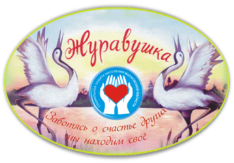 Доклад  на 3 Всероссийской научно-практической конференции с международным участием «Социальный работник и пожилой человек»28.10.2014Докладчик: директор ГАУСО МО ЕЦСО «Журавушка» Головушкина  Лидия ВладимировнаДобрый день, уважаемые коллеги!       Неотъемлемой частью системы социального обеспечения в РФ выступает социальное обслуживание граждан пожилого возраста, которое включает различные виды социальных услуг, направленных на удовлетворение особых потребностей данной категории граждан. На современном этапе социальное обслуживание пожилых граждан постоянно расширяет свои границы, так как жизнь не стоит на месте, ускоряется ее ритм, усложняются проблемы и это требует  новых эффективных подходов к их разрешению. Здесь сочетаются традиционные, хорошо проверенные временем формы социальной работы, а также инновационные технологии, востребованные обществом, поскольку связаны с постоянным поиском более эффективных способов использования ресурсов пожилого человека, его физического и интеллектуального потенциала.В учреждениях социального обслуживания активно расширяется спектр услуг, предоставляемых данной категории граждан: развивается клубная работа,  способная объединить общими интересами группы Пожилых, реализуются инновационные  проекты:  познавательный – «Университет третьего возраста», социальный туризм,  скандинавская ходьба, танцетерапия, социальное такси, созданы  службы социальных сиделок, открываются бюро социальных услуг,  и многое другое. Все эти формы существенно меняют нашего клиента и его требования к социальному обслуживанию, а вопросы качества и эффективности выступают как главный индикатор удовлетворенности клиента, в свою очередь существенно изменяя портрет современного социального работника. Как правило, в социальной сфере остаются работать неравнодушные, толерантные, коммуникабельные, имеющие выдержку и самообладание, но вместе с этим система знаний необходимая компетентному социальному работнику становиться все более сложной, он должен быть в курсе развития новых знаний  в своей области,  достижений науки и  техники,  изобретений, влияющих на практическую деятельность,  изменений законов и правил, относящихся к его профессиональной практике. Следовательно, вопросы развития кадрового потенциала, повышение профессионализма и компетенции специалистов учреждений социального обслуживания, в первую очередь тех, кто непосредственно предоставляет социальные услуги,  являются одной из первостепенных задач, так как от гибкости коллектива, его готовности  к переменам, напрямую зависит эффективность и качество социального обслуживания пожилых, уровень доверия наших граждан к социозащитным учреждениям, как надежным поставщикам  социальных услуг.Стратегической целью здесь является поиск и выращивание персонала нового типа, способного и нацеленного на постоянное улучшение качества предоставления социальных услуг. В настоящее время развитие кадрового потенциала является одной из приоритетных задач целевой программы  министерства социальной защиты населения М О по созданию современной социальной службы  Подмосковья.В учреждениях, подведомственных Министерству социальной защиты населения Московской области,  реализации этой цели служат кадровые программы работы с персоналом, включающие в себя: работу с кадровым  резервом, наставничество, программы повышения деловой квалификации на рабочем месте, а это - конференции, обмен опытом работы, круглые столы, мастер-классы, деловые игры, тренинги, разбор кейсов; повышение квалификации, проведение аттестаций, профессиональные объединения специалистов учреждений социального обслуживания, конкурсы  профессионального Мастерства и другое.Одним из инновационных решений повышения профессионального мастерства, информированности работников социальных учреждений М О, работающих с гражданами пожилого возраста и инвалидами,  является разработка и внедрение проекта  ССП Егорьевским ЦСО  Журавушка,   призванного сформировать единый современный научно-методический подход к социальной работе, повысить эффективность и качество социального обслуживания пожилых  граждан,  повысить престиж профессии «социальный работник», его профессиональный уровень. Проект ССП  разработан по поручению Министерства социальной защиты МО,  реализуется на базе Государственного Автономного Учреждения ЕЦСО «Журавушка» с 2013 года, являющегося экспериментальной  площадкой по внедрению и реализации инновационных социальных практик в работе с пожилыми людьми. Куратором проекта является Управление по работе с подведомственными учреждениями Министерства СЗНМО.  Для развития проекта создано специализированное образовательное подразделение - организационно-методическая служба, и специализированный сайт.Проект ССП реализуется по нескольким направлениям: социальное телевидение, информационный блок, профессиональная мастерская, психологическое кафе, курсы повышения квалификации  для социальных работников. CCП - по сути, это создание единой методической площадки для работников учреждений социального обслуживания граждан пожилого возраста и инвалидов, а их в Московской области 103 учреждения и более 6000 социальных работников, на обслуживании которых более 220 тысяч человек.Изучение на сайте инновационных материалов позволяет представить ближайшие перспективы развития системы социального обслуживания граждан пожилого возраста  МО,   отражает технологические и организационные  нововведения, направленные на повышения качества социального обслуживания пожилых.В «информационном блоке» освещаются законодательные,  нормативно-правовые, методические и другие официальные материалы о социальном обслуживании, здесь же можно получить консультации супер-визора по вопросам нормативно-правовых основ деятельности, интернет-консультирование,  работает телефон общения.Внедрение инновационных технологий в сфере социального обслуживания, обобщение и распространение опыта рейтинговых учреждений, конструктивная помощь, обмен информацией профессионального характера,  выпуск методических информационно-справочных материалов-  памяток, пошаговых инструкции -  все это работники социальных учреждений  могут найти в разделе «профессиональная мастерская».Другим направлением  ССП является «Психологическое кафе» – это психологическое сопровождение социальных  работников, профилактика профессионального выгорания, обмен информацией профессионального характера, консультирование, проведение тренинговых занятий, размещение практических материалов для работы психологов.Социальное Телевидение -  это еженедельные  выпуски в эфире социальных новостей, репортажи о деятельности социальных учреждений, короткометражные фильмы, а также создание и транслирование социально-имиджевой рекламы, рекламы социальных услуг, технического оснащения, программного обеспечения социального обслуживания пожилых. Работает видео-окно «Спрашивайте - отвечаем», где размещены  интервью и консультации от первых лиц МСЗН по самым горячим вопросам, касающихся обслуживания пожилых.Одним из важных разделов сайта является  - раздел  «курсы повышения квалификации для социальных работников». Непосредственной целью курсов повышения квалификации является рост  профессиональной компетенции специалистов, занятых в  социальном обслуживании пожилых граждан, формирование новых подходов к социальному обслуживанию, необходимых для качественного и оперативного предоставления социальных услуг  пожилым.   Организация Курсов повышения квалификации  согласно  составленным  программам и модулям предусматривает как прямое обучение,  на базе Центра, так и дистанционно, используя возможности сайта.  Социальным работникам предоставляется уникальная возможность не только получить теоретические  и методические  знания, но и практически  ознакомиться с работой учреждения, предоставляющего полный спектр  видов социальных услуг и форм социального обслуживания, также ознакомиться с результатами уже реализованных на практике инновационных проектов, презентовать свой опыт работы, пользоваться услугами электронной библиотеки, видео-инструкциями, разработанными ССП.Таким образом, с помощью ССП, работники учреждений и,  в первую очередь, социальные работники,  получают конструктивную помощь, ответы на интересующие их вопросы, узнают о поисках и достижениях своих коллег, имеют возможность разместить в едином информационном  блоке или в профессиональной мастерской свои творческие находки, принять участие в различных дискуссиях, конкурсах, получить консультацию супервизора, пройти курсы повышения квалификации. С октября 2013 года по сегодняшний день на сайте зарегистрировано  более 4000 постоянных пользователей, (в том числе сотрудники социальных учреждений и Министерства соцзащиты) и 332 тысячи просмотров.Несомненно,  данный проект является значительным шагом вперед, мощным инструментом внедрения новых,  трансформации старых видов услуг и формирования  рынка социальных услуг для населения Московской области, созданию профессионального актива из числа грамотных, компетентных, творческих руководителей и специалистов социальной сферы,  способных поднять социальное обслуживание пожилых граждан на более высокий качественный уровень, обеспечив конкурентоспособность на рынке социальных услуг.       Уважаемые коллеги! Мы лишь приоткрыли дверцу той многогранной работы, реализуемой в процессе работы проекта ССП. Чтобы узнать нас ближе, познакомиться  с лучшим опытом социального обслуживания пожилых, мы приглашаем Вас к сотрудничеству. До встречи на нашем сайте socsp.ru!